Příloha č. 1Situační náčrtek s vyznačením převáděného úseku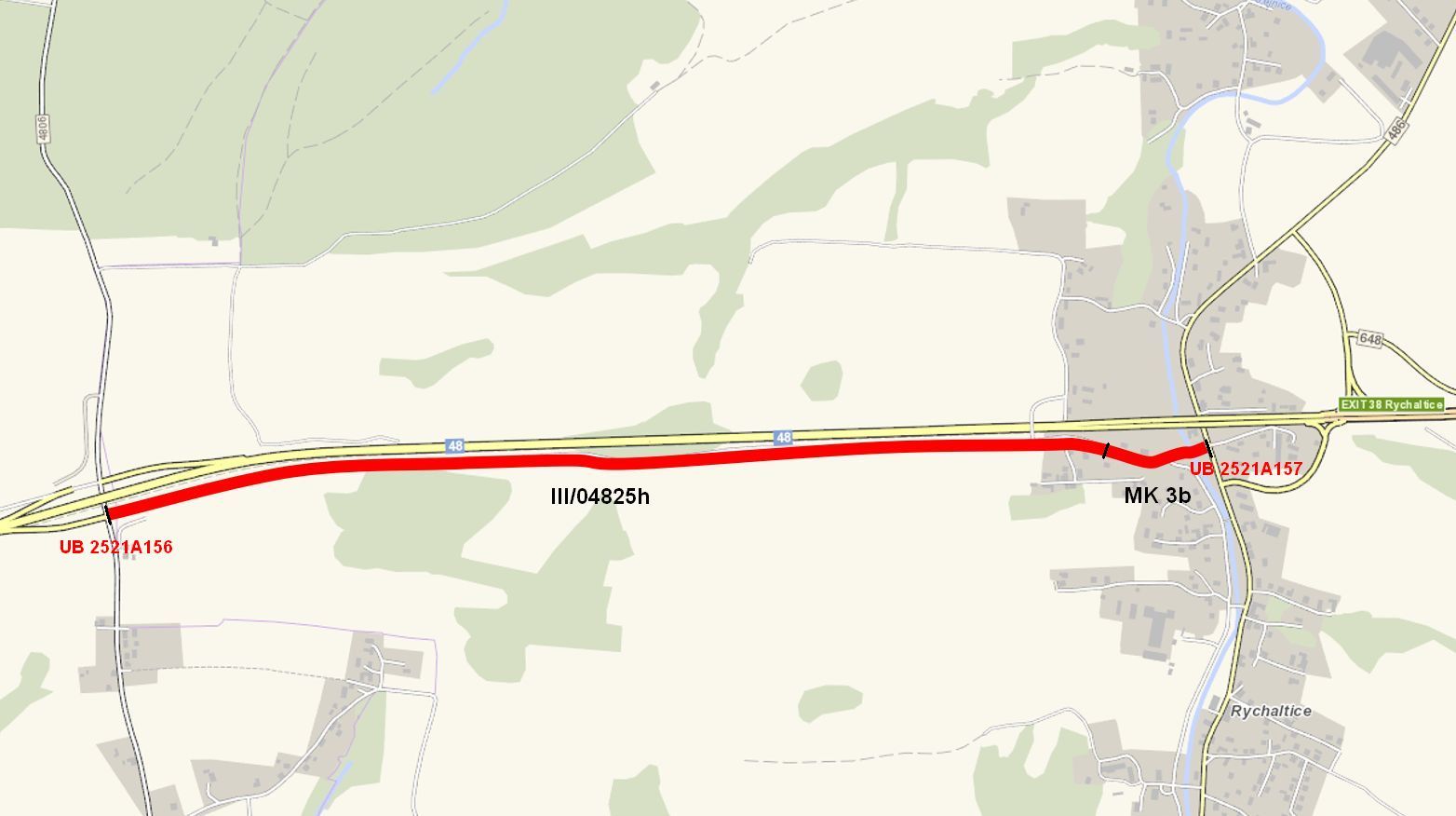 